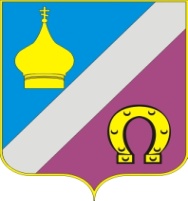 РОССИЙСКАЯ  ФЕДЕРАЦИЯ РОСТОВСКАЯ ОБЛАСТЬНЕКЛИНОВСКИЙ РАЙОНАДМИНИСТРАЦИЯНИКОЛАЕВСКОГО  СЕЛЬСКОГО ПОСЕЛЕНИЯРАСПОРЯЖЕНИЕ23.01.2017 г.                                                                                              № 9Об утверждении графика приема граждан по личным вопросамв Администрации Николаевского сельского поселения                           В целях упорядочения работы по рассмотрению письменных  и устных обращений граждан  в Администрации Николаевского сельского поселения и в связи с кадровыми изменениями1.Утвердить прилагаемый график приема граждан по личным вопросам в Администрации Николаевского сельского поселения.2.Распоряжение разместить на официальном сайте Администрации Николаевского сельского поселения и на информационных стендах Администрации Николаевского сельского поселения.3. Организацию выполнения настоящего распоряжения возложить на  главного специалиста Администрации Николаевского сельского поселения Левину Ольгу Геннадьевну.4. Признать утратившим силу распоряжение Администрации Николаевского сельского поселения от 01.12.2016 года № 22 «Об утверждении графика приема граждан по личным вопросам в Администрации Николаевского сельского поселения».5.Распоряжение вступает в силу с 01.02.2017 года.5. Контроль за исполнением настоящего распоряжения оставляю за собой.Глава  АдминистрацииНиколаевскогосельского поселения                                                             М.В. Ткаченко	Приложениек распоряжению Администрации Николаевского сельского поселенияот  23 .01.2017 г. № 9ГрафикПриема граждан по личным вопросам в Администрации Николаевского сельского поселения с 01.02.2017 года№п/пНаименование должностиФИОДни, часы приема1.Глава АдминистрацииНиколаевского сельского поселенияТкаченко Максим Владимировичвторник, четверг с 9-00 до 12-002.Пономаренко Евгений Алексеевичначальник сектора муниципального имущества, земельных отношений и ЖКХвторник, четверг с 9-00 до 17-003.Рогозян Александр Александровичведущий специалист по земельным вопросамвторник, четверг с 9-00 до 17-004.Чугункова Анастасия Геннадьевнаведущий специалист по вопросам ЖКХ (Выдача справок, выписок и актов  гражданам и организациям.вторник, четверг с 9-00 до 16-005.Левина Ольга Геннадьевнаглавный специалист по организационной и кадровой работе ( нотариальные действия)вторник, четверг с 9-00 до 16-007.Мухомор Валентина Владимировнаинспектор ВУС(военно-учетный стол)вторник, четверг с 9-00 до 16-00